                                                                                                                                                                                                                                                                                                                                                                                                                                                                                                                                                                                                                      РОССИЙСКАЯ ФЕДЕРАЦИЯ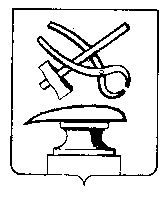 ПЕНЗЕНСКАЯ ОБЛАСТЬСОБРАНИЕ ПРЕДСТАВИТЕЛЕЙ             ГОРОДА КУЗНЕЦКАРЕШЕНИЕ Об организации транспортного обеспечения и предоставлении транспортных услуг в городе КузнецкеПринято Собранием представителей города Кузнецка  24 сентября 2015 годаЗаслушав и обсудив информацию об организации транспортного обеспечения и предоставлении транспортных услуг в городе Кузнецке, руководствуясь Уставом города Кузнецка Пензенской области,Собрание представителей города Кузнецка решило:Информацию об организации транспортного обеспечения и предоставлении транспортных услуг в городе Кузнецке принять к сведению.Глава города Кузнецка                                                                          В.А. Назаров24.09.2015 № 100-15/6